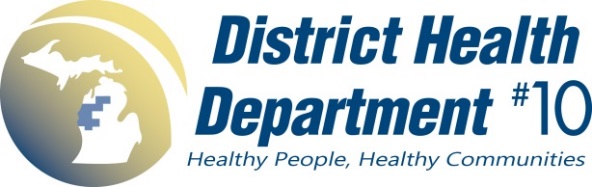 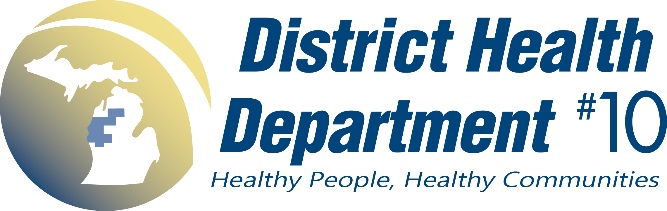 Water Laboratory Collection and Shipping InstructionsPlease Read Before Collecting Water SamplesComplete the Water Laboratory Analysis Request form for each set of samples submitted.Include appropriate fee with sample. See request form for fee schedule.Samples accepted at lab MONDAY through THURSDAY until 4:00 PM. BACTERIA SAMPLES (Sealed, sterile clear bottle with white cap; contains preservative)Wash hands prior to taking sample.Do not open the bottle until you are ready to collect the sample.Do not rinse the bottle. It contains a chemical to neutralize any residual chlorine in the sample.Do not touch the inside of the cap or set cap down.Select a clean, cold-water faucet and remove attachments such as aerators (small screen), and hose connections, etc.Allow water to run for about 10 minutes.Reduce flow of water and fill sample container to the 100 mL line on the bottle. Samples containing less than 100 mL will not be accepted. Replace and tighten cap.Transport sample to laboratory within 30 hours of collection. Compliance samples will be rejected if not analyzed within the 30-hour holding period.SURFACE WATER SAMPLES: Must be received by laboratory within 6 hours of sample collection. Please call laboratory ahead of time to arrange to assure it can be accepted.NITRATE SAMPLES (Opaque bottle with white cap)Samples MUST be mailed or delivered to laboratory in a cooler on ice Flush the sample tap for ten (10) minutes prior to collecting the sample.Reduce flow of water and fill sample container to the shoulder of the bottle. Replace and tighten cap and make sure it is not leaking.Transport sample to laboratory within 48 hours of collection. Compliance samples will be rejected if not analyzed within the 48-hour holding period.Make Checks Payable to:	DHD#10 	916 Diana Street, Ludington MI 49431Water Laboratory Analysis RequestWater Laboratory Analysis RequestWater Laboratory Analysis RequestWater Laboratory Analysis RequestWater Laboratory Analysis RequestWater Laboratory Analysis RequestWater Laboratory Analysis RequestWater Laboratory Analysis RequestWater Laboratory Analysis RequestWater Laboratory Analysis RequestWater Laboratory Analysis RequestWater Laboratory Analysis RequestWater Laboratory Analysis RequestWater Laboratory Analysis RequestWater Laboratory Analysis RequestWater Laboratory Analysis RequestSample Collection Information Sample Collection Information Sample Collection Information Sample Collection Information Sample Collection Information Sample Collection Information Sample Collection Information Sample Collection Information Sample Collection Information Sample Collection Information Sample Collection Information Sample Collection Information Sample Collection Information Sample Collection Information Sample Collection Information Sample Collection Information Business/Home Owner CountyCountyCountyCountyCountyCountyCountyCountyCountySystem AddressCityCityCityCityCityCityZIPZIPZIPTownship & SectionParcel ID# : Parcel ID# : Parcel ID# : Parcel ID# : Parcel ID# : Parcel ID# : Parcel ID# : Parcel ID# : Parcel ID# : Send Report to:Send Report to:Send Report to:Send Report to:Send Report to:Send Report to:Send Report to:Send Report to:Send Report to:Send Report to:Send Report to:Send Report to:Send Report to:Send Report to:Send Report to:Send Report to:NamePhonePhonePhonePhonePhonePhonePhonePhonePhoneMailing AddressCityCityCityCityCityCityZIPZIPZIPDeliver by (select one)	Mail	Mail	Mail	Mail	Mail	Email                                                       	Fax                                                                         (      )          -                                                       	Fax                                                                         (      )          -                                                       	Fax                                                                         (      )          -                                                       	Fax                                                                         (      )          -                                                       	Fax                                                                         (      )          -                                                       	Fax                                                                         (      )          -                                                       	Fax                                                                         (      )          -                                                       	Fax                                                                         (      )          -                                                       	Fax                                                                         (      )          -Sample Point	Kitchen Tap		Bathroom Tap	Bathroom Tap	Bathroom Tap	Bathroom Tap	Bathroom Tap	Sample Tap	(raw water)	Sample Tap	(raw water)	Outside Tap	Outside Tap	Outside Tap	Outside Tap	Outside Tap	Outside Tap	PoolSample Point	Spa	Spa	Other		Other		Other		Other	Explain OtherExplain OtherExplain OtherExplain OtherExplain OtherExplain OtherExplain OtherExplain OtherExplain OtherSource	Residential	Type I	Type I	Type I	Type I	Type I	Type II	Type II	Type III	Type III	Type III	Type III	Type III	Type III	Surface WaterSource	Pool/Spa	Other	Other	Other	Other	OtherExplain OtherExplain OtherExplain OtherExplain OtherExplain OtherExplain OtherExplain OtherExplain OtherExplain OtherSource	Does the sample contain chlorine?	Does the sample contain chlorine?	Does the sample contain chlorine?	Does the sample contain chlorine?	Does the sample contain chlorine?	Does the sample contain chlorine?	Yes			No		Yes			No		Yes			No		Yes			No		Yes			No		Yes			No		Yes			No		Yes			No		Yes			No	CollectorNameNameNameNameNameNameNameNameNameNameNameNameNameNameNameCollector	Private Citizen	Private Citizen	Private Citizen	Private Citizen	County Personnel	County Personnel	County Personnel	Water Supply	Operator	Water Supply	Operator	Water Supply	Operator	Water Supply	Operator	State 	Personnel	State 	Personnel	State 	Personnel	State 	PersonnelCollectorCollection DateCollection DateCollection DateCollection DateCollection DateCollection DateCollection Time					AM		PMCollection Time					AM		PMCollection Time					AM		PMCollection Time					AM		PMCollection Time					AM		PMCollection Time					AM		PMCollection Time					AM		PMCollection Time					AM		PMCollection Time					AM		PMTest Purpose	Routine	Routine	Routine	Real Estate	Transaction	Real Estate	Transaction	Real Estate	Transaction	Repeat Sample	Repeat Sample	Construction/	New Well	Construction/	New Well	Construction/	New Well	Construction/	New Well	Construction/	New Well	Construction/	New Well	Water Quality	ProblemTest Purpose	DHHS	Inspection	DHHS	Inspection	DHHS	Inspection	Other - Explain	Other - Explain	Other - Explain	Other - Explain	Other - Explain	Other - Explain	Other - Explain	Other - Explain	Other - Explain	Other - Explain	Other - Explain	Other - ExplainTest Requested	Bacteriological	Analysis	Bacteriological	Analysis	Bacteriological	Analysis	Chem Analy.	(Nitrate)	Chem Analy.	(Nitrate)	Chem Analy.	(Nitrate)	Surface Water (Pond, lake, etc.)	Surface Water (Pond, lake, etc.)	Surface Water (Pond, lake, etc.)Fee EACH Test = $20Fee EACH Test = $20Fee EACH Test = $20Fee EACH Test = $20 TOTAL FEE: $ TOTAL FEE: $PUBLIC
Water SystemONLYWSSNWSSNWSSNWSSNWSSNWSSNSource ID/Well #Source ID/Well #Source ID/Well #Source ID/Well #Source ID/Well #Source ID/Well #Source ID/Well #Source ID/Well #Source ID/Well #PUBLIC
Water SystemONLYNotes/Comments:Notes/Comments:Notes/Comments:Notes/Comments:Notes/Comments:Notes/Comments:Notes/Comments:Notes/Comments:Notes/Comments:Notes/Comments:Notes/Comments:Notes/Comments:Notes/Comments:Notes/Comments:Notes/Comments:Water Lab UseWater Lab UseWater Lab UseWater Lab UseWater Lab UseWater Lab UseWater Lab UseWater Lab UseWater Lab UseWater Lab UseWater Lab UseWater Lab UseWater Lab UseWater Lab UseWater Lab UseWater Lab UseReceived DateDateDateDateDateDateTime			AM	PMTime			AM	PMTime			AM	PMTime			AM	PMPaid	     Paid	     Paid	     Paid	     Paid	     Condition	Room Temp	Room Temp	Room Temp	Chilled	Chilled	Chilled	Frozen	Frozen	Frozen	Frozen	Frozen	Frozen	Frozen	Frozen	FrozenEHR/ID #Received by - NameReceived by - NameReceived by - NameReceived by - NameReceived by - NameReceived by - NameReceived by - NameReceived by - NameReceived by - Name